EspañolSesión 1Sesión 2Sesión 3Sesión 4Sesión 5MatemáticasSesión 1Sesión 2Sesión 3Sesión 4Sesión 5Conocimiento del medioç Sesión 1Sesión 2Educación socioemocionalSesión 1ArtesSesión 1Semana del4MODALIDADActividades¿Qué busco? TEMA DE LA SESIÓNActividades recurrentes+Ideas para escribir mejorMemorama2: Fíjate bien en las letrasConsoliden su conocimiento alfabético.Fíjate bien en las letras SECUENCIA DIDÁCTICAEVALUACIÓNINICIO Realizar la actividad planteada en el libro.Recortar las tarjetas del recortable 4.DESARROLLOJuegar al Memorama 2. Fijarse bien en las letras.CIERREEncuentra en la sopa de letras las palabras del memorama.RECURSO.- EjercicioCRITERIO.-  • Consolida su conocimiento alfabético.INICIO Realizar la actividad planteada en el libro.Recortar las tarjetas del recortable 4.DESARROLLOJuegar al Memorama 2. Fijarse bien en las letras.CIERREEncuentra en la sopa de letras las palabras del memorama.RECURSOS DIDÁCTICOSINICIO Realizar la actividad planteada en el libro.Recortar las tarjetas del recortable 4.DESARROLLOJuegar al Memorama 2. Fijarse bien en las letras.CIERREEncuentra en la sopa de letras las palabras del memorama.Libro de textoColoresPÁGINAS DEL LIBRO DEL ALUMNO.- 97MODALIDADActividades¿Qué busco? TEMA DE LA SESIÓNProyecto: Conocemos más sobre los animales Etapa 2. Escribimos las tarjetas+1. Buscamos más informaciónIndaguen en distintas fuentes datos que complementen sus trabajos de investigación.Buscamos más informaciónSECUENCIA DIDÁCTICAEVALUACIÓNINICIO Platicar sobre el origen de la información para que de esta forma amplíe sus criterios de selección.Señalar que por lo general, las fuentes confiables son enciclopedias, revistas informativas o libros de consulta. Fuentes que no pueden ser confiables, como redes sociales, volantes sin referencias, o materiales que no tengan información actualizada.DESARROLLOOrganizar en equipos y disponer de las fuentes de consulta.Invitar anote en su cuaderno información relevante.Identificar que otros textos tendrían que consultar para complementar sus investigaciones.Prever material audiovisual que sea útil.Mencionar: Ahora, necesitas libros, para buscar información del animal que elegiste. ¿En cuál de los siguientes libros puedes encontrar información para tu investigación?Monitorear en todo momento a los alumnos que enfrenten dificultades para localizar información.CIERREReleer también la pregunta que requieren responder y cuestionar: ¿crees que esta información sea útil para responder?, ¿hay algún dato que aún te haga falta o que te interese conocer?, ¿en lo que leímos del texto puedes encontrarlo?Observar las estrategias que utilizan en la búsqueda de información, ya que éstas son pautas que reflejan sus habilidades lectoras.RECURSO.- EjercicioCRITERIO.-  • Indaga en distintas fuentes datos que complementen sus trabajos de investigación.INICIO Platicar sobre el origen de la información para que de esta forma amplíe sus criterios de selección.Señalar que por lo general, las fuentes confiables son enciclopedias, revistas informativas o libros de consulta. Fuentes que no pueden ser confiables, como redes sociales, volantes sin referencias, o materiales que no tengan información actualizada.DESARROLLOOrganizar en equipos y disponer de las fuentes de consulta.Invitar anote en su cuaderno información relevante.Identificar que otros textos tendrían que consultar para complementar sus investigaciones.Prever material audiovisual que sea útil.Mencionar: Ahora, necesitas libros, para buscar información del animal que elegiste. ¿En cuál de los siguientes libros puedes encontrar información para tu investigación?Monitorear en todo momento a los alumnos que enfrenten dificultades para localizar información.CIERREReleer también la pregunta que requieren responder y cuestionar: ¿crees que esta información sea útil para responder?, ¿hay algún dato que aún te haga falta o que te interese conocer?, ¿en lo que leímos del texto puedes encontrarlo?Observar las estrategias que utilizan en la búsqueda de información, ya que éstas son pautas que reflejan sus habilidades lectoras.RECURSOS DIDÁCTICOSINICIO Platicar sobre el origen de la información para que de esta forma amplíe sus criterios de selección.Señalar que por lo general, las fuentes confiables son enciclopedias, revistas informativas o libros de consulta. Fuentes que no pueden ser confiables, como redes sociales, volantes sin referencias, o materiales que no tengan información actualizada.DESARROLLOOrganizar en equipos y disponer de las fuentes de consulta.Invitar anote en su cuaderno información relevante.Identificar que otros textos tendrían que consultar para complementar sus investigaciones.Prever material audiovisual que sea útil.Mencionar: Ahora, necesitas libros, para buscar información del animal que elegiste. ¿En cuál de los siguientes libros puedes encontrar información para tu investigación?Monitorear en todo momento a los alumnos que enfrenten dificultades para localizar información.CIERREReleer también la pregunta que requieren responder y cuestionar: ¿crees que esta información sea útil para responder?, ¿hay algún dato que aún te haga falta o que te interese conocer?, ¿en lo que leímos del texto puedes encontrarlo?Observar las estrategias que utilizan en la búsqueda de información, ya que éstas son pautas que reflejan sus habilidades lectoras.Libro de textoColoresPÁGINAS DEL LIBRO DEL ALUMNO.- 98MODALIDADActividades¿Qué busco? TEMA DE LA SESIÓNProyecto: Conocemos más sobre los animales Etapa 2. Escribimos las tarjetas+2. Escribimos la primera versiónOrganicen la información obtenida en una primera versión de las notas informativas.Escribimos la primera versiónSECUENCIA DIDÁCTICAEVALUACIÓNINICIO Revisar en el libro de texto cómo podrían redactar las notas que utilizarán en la exposición del tema.Realizar un acompañamiento a quienes lo necesiten.Subrayar palabras u oraciones cortas a las que puedan recurrir para recordar qué tienen que tratar mientras exponen, estas les ayudaran a mantener el hilo del discurso. Indicar a los alumnos que organicen, de manera individual, la información que quieren incluir y que escriban la primera versión en su cuaderno.DESARROLLOPedir que revisen sus registros de entrevista y notas, seleccionen la información, utilicen frases sencillas y claras, decidan si llevarán dibujos o imágenes.Pedir a alguno de los alumnos que le dicte sus notas y escribir en el pizarrón tal como se las diga.Hacer preguntas para organizar la información: ¿estos dos datos hablan sobre el mismo tema?, ¿creen que debemos mover el orden de la información para que quede organizada por tema?Consultar dictado al docente pág 167 L.MCIERREVaciar la información en el formato, para escribir la primera versión.RECURSO.- EjercicioCRITERIO.-  • Organiza la información obtenida en una primera versión de las notas informativas.INICIO Revisar en el libro de texto cómo podrían redactar las notas que utilizarán en la exposición del tema.Realizar un acompañamiento a quienes lo necesiten.Subrayar palabras u oraciones cortas a las que puedan recurrir para recordar qué tienen que tratar mientras exponen, estas les ayudaran a mantener el hilo del discurso. Indicar a los alumnos que organicen, de manera individual, la información que quieren incluir y que escriban la primera versión en su cuaderno.DESARROLLOPedir que revisen sus registros de entrevista y notas, seleccionen la información, utilicen frases sencillas y claras, decidan si llevarán dibujos o imágenes.Pedir a alguno de los alumnos que le dicte sus notas y escribir en el pizarrón tal como se las diga.Hacer preguntas para organizar la información: ¿estos dos datos hablan sobre el mismo tema?, ¿creen que debemos mover el orden de la información para que quede organizada por tema?Consultar dictado al docente pág 167 L.MCIERREVaciar la información en el formato, para escribir la primera versión.RECURSOS DIDÁCTICOSINICIO Revisar en el libro de texto cómo podrían redactar las notas que utilizarán en la exposición del tema.Realizar un acompañamiento a quienes lo necesiten.Subrayar palabras u oraciones cortas a las que puedan recurrir para recordar qué tienen que tratar mientras exponen, estas les ayudaran a mantener el hilo del discurso. Indicar a los alumnos que organicen, de manera individual, la información que quieren incluir y que escriban la primera versión en su cuaderno.DESARROLLOPedir que revisen sus registros de entrevista y notas, seleccionen la información, utilicen frases sencillas y claras, decidan si llevarán dibujos o imágenes.Pedir a alguno de los alumnos que le dicte sus notas y escribir en el pizarrón tal como se las diga.Hacer preguntas para organizar la información: ¿estos dos datos hablan sobre el mismo tema?, ¿creen que debemos mover el orden de la información para que quede organizada por tema?Consultar dictado al docente pág 167 L.MCIERREVaciar la información en el formato, para escribir la primera versión.Libro de textoColoresPÁGINAS DEL LIBRO DEL ALUMNO.- 99MODALIDADActividades¿Qué busco? TEMA DE LA SESIÓNProyecto: Conocemos más sobre los animales Etapa 3. Revisamos las notas+1. Escribimos la versión finalRevisen y corrijan las tarjetas informativas con las que apoyarán sus exposiciones orales.Escribimos la versión finalSECUENCIA DIDÁCTICAEVALUACIÓNINICIO Revisar la primera versión de sus notas.Pedir que incluyan datos breves que les servirán de apoyo en su exposición.DESARROLLOCompartir en parejas sus ejercicios, apoyándose para complementar su información y mejorar sus escritos corrigiendo lo que sea necesario.CIERRETerminar todas sus notas y preparar la exposición.Escribir la versión final en tarjetas, agregando dibujos e imágenes.Preparar carteles o láminas que complementen sus exposiciones.TAREA: Terminar en casa los carteles o tarjetas que les hayan faltado para su exposición.RECURSO.- EjercicioCRITERIO.-  • Revisa y corrige las tarjetas informativas con las que apoyarán sus exposiciones orales.INICIO Revisar la primera versión de sus notas.Pedir que incluyan datos breves que les servirán de apoyo en su exposición.DESARROLLOCompartir en parejas sus ejercicios, apoyándose para complementar su información y mejorar sus escritos corrigiendo lo que sea necesario.CIERRETerminar todas sus notas y preparar la exposición.Escribir la versión final en tarjetas, agregando dibujos e imágenes.Preparar carteles o láminas que complementen sus exposiciones.TAREA: Terminar en casa los carteles o tarjetas que les hayan faltado para su exposición.RECURSOS DIDÁCTICOSINICIO Revisar la primera versión de sus notas.Pedir que incluyan datos breves que les servirán de apoyo en su exposición.DESARROLLOCompartir en parejas sus ejercicios, apoyándose para complementar su información y mejorar sus escritos corrigiendo lo que sea necesario.CIERRETerminar todas sus notas y preparar la exposición.Escribir la versión final en tarjetas, agregando dibujos e imágenes.Preparar carteles o láminas que complementen sus exposiciones.TAREA: Terminar en casa los carteles o tarjetas que les hayan faltado para su exposición.Libro de textoColoresPÁGINAS DEL LIBRO DEL ALUMNO.- 100MODALIDADActividades¿Qué busco? TEMA DE LA SESIÓNActividades recurrentes+Tiempo de leerAnimales que piensan y sueñan “Nubes”Reflexionen sobre la relación entre imagen y texto en un cuento ilustrado y que analicen la perspectiva de los personajes sobre los acontecimientos.NubesSECUENCIA DIDÁCTICAEVALUACIÓNINICIO Observar las imágenes del texto y pedir que expresen las expectativas sobre el contenido del cuento.Preguntar: A partir de las imágenes ¿qué hacen los personajes?, ¿qué les pasa?Leer el texto en silencio.Organizar una conversación sobre lo que comprendieron del cuento.DESARROLLOPreguntar: ¿de qué trata?, ¿Qué te gusto del cuento?Llevar la atención de los niños a las preguntas del libro.Pedir a los alumnos expresen sus ideas de cómo es el ratoncito.Ayudar a descubrir que lo que ve el ratoncito es un reflejo de sus temores al quedarse solo sin su mamá.Platicar con ellos sobre las imágenes.Apoyar a los alumnos para identificar cuál es la situación en que se encuentran los personajes al inicio de la historia: en un paseo por el campo o en un parque para mirar las nubes.Proponer a los alumnos que preparen la lectura en voz alta para compartir el cuento con niños más pequeños.CIERREEnsayar leyendo a sus propios compañeros y retroalimentar la lectura que hacen.Realizar el ejercicio correspondiente.RECURSO.- EjercicioCRITERIO.-  • Reflexiona sobre la relación entre imagen y texto en un cuento ilustrado.• Analiza la perspectiva de los personajes sobre los acontecimientos.INICIO Observar las imágenes del texto y pedir que expresen las expectativas sobre el contenido del cuento.Preguntar: A partir de las imágenes ¿qué hacen los personajes?, ¿qué les pasa?Leer el texto en silencio.Organizar una conversación sobre lo que comprendieron del cuento.DESARROLLOPreguntar: ¿de qué trata?, ¿Qué te gusto del cuento?Llevar la atención de los niños a las preguntas del libro.Pedir a los alumnos expresen sus ideas de cómo es el ratoncito.Ayudar a descubrir que lo que ve el ratoncito es un reflejo de sus temores al quedarse solo sin su mamá.Platicar con ellos sobre las imágenes.Apoyar a los alumnos para identificar cuál es la situación en que se encuentran los personajes al inicio de la historia: en un paseo por el campo o en un parque para mirar las nubes.Proponer a los alumnos que preparen la lectura en voz alta para compartir el cuento con niños más pequeños.CIERREEnsayar leyendo a sus propios compañeros y retroalimentar la lectura que hacen.Realizar el ejercicio correspondiente.RECURSOS DIDÁCTICOSINICIO Observar las imágenes del texto y pedir que expresen las expectativas sobre el contenido del cuento.Preguntar: A partir de las imágenes ¿qué hacen los personajes?, ¿qué les pasa?Leer el texto en silencio.Organizar una conversación sobre lo que comprendieron del cuento.DESARROLLOPreguntar: ¿de qué trata?, ¿Qué te gusto del cuento?Llevar la atención de los niños a las preguntas del libro.Pedir a los alumnos expresen sus ideas de cómo es el ratoncito.Ayudar a descubrir que lo que ve el ratoncito es un reflejo de sus temores al quedarse solo sin su mamá.Platicar con ellos sobre las imágenes.Apoyar a los alumnos para identificar cuál es la situación en que se encuentran los personajes al inicio de la historia: en un paseo por el campo o en un parque para mirar las nubes.Proponer a los alumnos que preparen la lectura en voz alta para compartir el cuento con niños más pequeños.CIERREEnsayar leyendo a sus propios compañeros y retroalimentar la lectura que hacen.Realizar el ejercicio correspondiente.Libro de textoColoresPÁGINAS DEL LIBRO DEL ALUMNO.- 100-101	EJETEMAS¿Qué busco?TEMA DE LA SESIÓNNúmero, álgebra y variación.Adición y sustracción.•Que conozcan y pongan en práctica la estrategia de completar decenas para sumar números de dos cifras.Números amigables para sumarSECUENCIA DIDÁCTICAEVALUACIÓNINICIORetomar la estrategia que se trabajó anteriormente con dígitos en el trayecto Sumas y restas hasta 100 del primer bloque. En esta ocasión se retoma para utilizarse al sumar números de dos dígitos.Preguntar a los alumnos si recuerdan a los “números amigables” y qué los caracteriza.Recordar que son números terminados en cero (en este caso decenas completas).Preguntar cuál es la ventaja de utilizar estos números al sumar.DESARROLLORelacionar este procedimiento con las estrategias propias utilizadas en la lección anterior. También es importante utilizar reiteradamente la estrategia. Proponer ejercicios para trabajarse en el cuaderno.Utilizar material concreto y tableros de 10 para apoyar a los alumnos que presenten dificultades.Trabajar con números menores a 20, por ejemplo: 17+14.Proponer sumas con tres sumandos (de dos cifras) y pedir que utilicen la estrategia para resolverlas. También se pueden proponer sumas que involucren centenas.Preguntar: ¿Recuerdas el método estudiado la clase anterior?Si quieres sumar 26+38, puedes separar ambos números en decenas y unidades, entonces sumarías: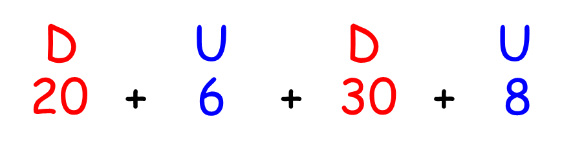 Ahora sumarás primero las decenas: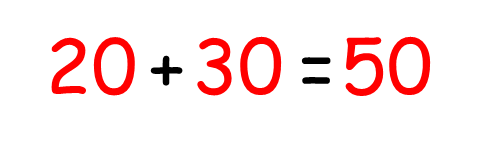 Después sumarás las unidades: Y solamente resta sumar los resultados encontrados: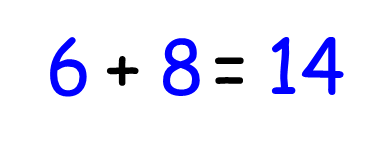 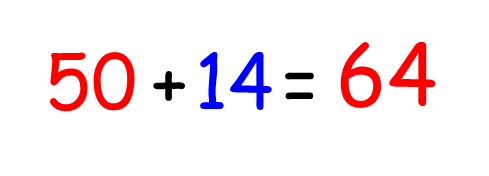 ¿Te resultó más fácil sumar de esta manera?CIERREResolver operaciones utilizando este procedimiento en el cuaderno.Realizar la actividad “Un paso más”.RECURSOS.- DibujosCRITERIOS.- + Conoce y pongan en práctica la estrategia de completar decenas para sumar números de dos cifras.INICIORetomar la estrategia que se trabajó anteriormente con dígitos en el trayecto Sumas y restas hasta 100 del primer bloque. En esta ocasión se retoma para utilizarse al sumar números de dos dígitos.Preguntar a los alumnos si recuerdan a los “números amigables” y qué los caracteriza.Recordar que son números terminados en cero (en este caso decenas completas).Preguntar cuál es la ventaja de utilizar estos números al sumar.DESARROLLORelacionar este procedimiento con las estrategias propias utilizadas en la lección anterior. También es importante utilizar reiteradamente la estrategia. Proponer ejercicios para trabajarse en el cuaderno.Utilizar material concreto y tableros de 10 para apoyar a los alumnos que presenten dificultades.Trabajar con números menores a 20, por ejemplo: 17+14.Proponer sumas con tres sumandos (de dos cifras) y pedir que utilicen la estrategia para resolverlas. También se pueden proponer sumas que involucren centenas.Preguntar: ¿Recuerdas el método estudiado la clase anterior?Si quieres sumar 26+38, puedes separar ambos números en decenas y unidades, entonces sumarías:Ahora sumarás primero las decenas:Después sumarás las unidades: Y solamente resta sumar los resultados encontrados:¿Te resultó más fácil sumar de esta manera?CIERREResolver operaciones utilizando este procedimiento en el cuaderno.Realizar la actividad “Un paso más”.RECURSOS DIDÁCTICOSINICIORetomar la estrategia que se trabajó anteriormente con dígitos en el trayecto Sumas y restas hasta 100 del primer bloque. En esta ocasión se retoma para utilizarse al sumar números de dos dígitos.Preguntar a los alumnos si recuerdan a los “números amigables” y qué los caracteriza.Recordar que son números terminados en cero (en este caso decenas completas).Preguntar cuál es la ventaja de utilizar estos números al sumar.DESARROLLORelacionar este procedimiento con las estrategias propias utilizadas en la lección anterior. También es importante utilizar reiteradamente la estrategia. Proponer ejercicios para trabajarse en el cuaderno.Utilizar material concreto y tableros de 10 para apoyar a los alumnos que presenten dificultades.Trabajar con números menores a 20, por ejemplo: 17+14.Proponer sumas con tres sumandos (de dos cifras) y pedir que utilicen la estrategia para resolverlas. También se pueden proponer sumas que involucren centenas.Preguntar: ¿Recuerdas el método estudiado la clase anterior?Si quieres sumar 26+38, puedes separar ambos números en decenas y unidades, entonces sumarías:Ahora sumarás primero las decenas:Después sumarás las unidades: Y solamente resta sumar los resultados encontrados:¿Te resultó más fácil sumar de esta manera?CIERREResolver operaciones utilizando este procedimiento en el cuaderno.Realizar la actividad “Un paso más”.EjerciciosObjetos como semillas o piedritas.Tableros de 10.PÁGINAS DEL LIBRO DEL ALUMNO.- 100PÁGINAS DEL LIBRO DEL ALUMNO.- 100EJETEMAS¿Qué busco?TEMA DE LA SESIÓNNúmero, álgebra y variación.Adición y sustracción.•Que conozcan y pongan en práctica la estrategia de utilizar la recta numérica para sumar números de dos dígitos.Brincos en la rectaSECUENCIA DIDÁCTICAEVALUACIÓNINICIOComentar: La recta numérica es un recurso útil para sumar y restar. En este caso, primero se suman las decenas completas, dando brincos de 10 unidades, y después las unidades.Permitir que los alumnos decidan qué números van a incluir en la misma. DESARROLLOInvitar a usar diferentes tamaños para los brincos. Además del brinco de tamaño 1, conviene usar el de tamaño 10 y si se desea se pueden también usar otros brincos como por ejemplo de tamaño 5 o de tamaño 20. En este momento no es importante que la escala en la recta numérica se conserve de manera exacta, es decir, no importa, en las representaciones de los alumnos, si el “brinco” de tamaño 10 no es exactamente 10 veces mayor que el brinco en unidades.Realizar actividades de ubicación de números en la recta, utilizando conteo de uno en uno, de 10 en 10 y de 100 en 100.Proponer sumas que involucren un número de tres dígitos con uno de dos.CIERREContestar un ejercicio relacionado con el tema.Realizar la actividad “Un paso más”.RECURSOS.- DibujosCRITERIOS.- + Conoce y pone en práctica la estrategia de utilizar la recta numérica para sumar números de dos dígitos.INICIOComentar: La recta numérica es un recurso útil para sumar y restar. En este caso, primero se suman las decenas completas, dando brincos de 10 unidades, y después las unidades.Permitir que los alumnos decidan qué números van a incluir en la misma. DESARROLLOInvitar a usar diferentes tamaños para los brincos. Además del brinco de tamaño 1, conviene usar el de tamaño 10 y si se desea se pueden también usar otros brincos como por ejemplo de tamaño 5 o de tamaño 20. En este momento no es importante que la escala en la recta numérica se conserve de manera exacta, es decir, no importa, en las representaciones de los alumnos, si el “brinco” de tamaño 10 no es exactamente 10 veces mayor que el brinco en unidades.Realizar actividades de ubicación de números en la recta, utilizando conteo de uno en uno, de 10 en 10 y de 100 en 100.Proponer sumas que involucren un número de tres dígitos con uno de dos.CIERREContestar un ejercicio relacionado con el tema.Realizar la actividad “Un paso más”.RECURSOS DIDÁCTICOSINICIOComentar: La recta numérica es un recurso útil para sumar y restar. En este caso, primero se suman las decenas completas, dando brincos de 10 unidades, y después las unidades.Permitir que los alumnos decidan qué números van a incluir en la misma. DESARROLLOInvitar a usar diferentes tamaños para los brincos. Además del brinco de tamaño 1, conviene usar el de tamaño 10 y si se desea se pueden también usar otros brincos como por ejemplo de tamaño 5 o de tamaño 20. En este momento no es importante que la escala en la recta numérica se conserve de manera exacta, es decir, no importa, en las representaciones de los alumnos, si el “brinco” de tamaño 10 no es exactamente 10 veces mayor que el brinco en unidades.Realizar actividades de ubicación de números en la recta, utilizando conteo de uno en uno, de 10 en 10 y de 100 en 100.Proponer sumas que involucren un número de tres dígitos con uno de dos.CIERREContestar un ejercicio relacionado con el tema.Realizar la actividad “Un paso más”.EjerciciosPÁGINAS DEL LIBRO DEL ALUMNO.- 101PÁGINAS DEL LIBRO DEL ALUMNO.- 101EJETEMAS¿Qué busco?TEMA DE LA SESIÓNNúmero, álgebra y variación.Adición y sustracción.•Que conozcan y pongan en práctica la estrategia de sumar decenas y unidades de manera independiente al sumar números de dos cifras.Juntas decenas y unidadesSECUENCIA DIDÁCTICAEVALUACIÓNINICIOPlaticar acerca de una estrategia que se basa en sumar decenas completas y después, por suma o sobre conteo, agregar las unidades.DESARROLLODestacar que al usar esta estrategia no es indispensable desagrupar y agrupar de la manera que suele hacerse el algoritmo. Esto es debido a que en la última parte uno de los sumando es una decena completa, se espera que puedan sumar directamente, aunque también se puede descomponer el segundo sumando en una decena y unidades. Este último procedimiento se encamina hacia el algoritmo (por ejemplo al tener 50+18=50+10+8=60+8=68).Permitir que utilicen, al juntar los totales de decenas y unidades, el procedimiento que prefieran.Proponer sumas de decenas completas, así como juegos en los que tengan que sumar números dígitos.Proponer sumas de tres números de dos dígitos.CIERRERealizar la actividad “Un paso más”.RECURSOS.- DibujosCRITERIOS.- + Conoce y pone en práctica la estrategia de sumar decenas y unidades de manera independiente al sumar números de dos cifras.INICIOPlaticar acerca de una estrategia que se basa en sumar decenas completas y después, por suma o sobre conteo, agregar las unidades.DESARROLLODestacar que al usar esta estrategia no es indispensable desagrupar y agrupar de la manera que suele hacerse el algoritmo. Esto es debido a que en la última parte uno de los sumando es una decena completa, se espera que puedan sumar directamente, aunque también se puede descomponer el segundo sumando en una decena y unidades. Este último procedimiento se encamina hacia el algoritmo (por ejemplo al tener 50+18=50+10+8=60+8=68).Permitir que utilicen, al juntar los totales de decenas y unidades, el procedimiento que prefieran.Proponer sumas de decenas completas, así como juegos en los que tengan que sumar números dígitos.Proponer sumas de tres números de dos dígitos.CIERRERealizar la actividad “Un paso más”.RECURSOS DIDÁCTICOSINICIOPlaticar acerca de una estrategia que se basa en sumar decenas completas y después, por suma o sobre conteo, agregar las unidades.DESARROLLODestacar que al usar esta estrategia no es indispensable desagrupar y agrupar de la manera que suele hacerse el algoritmo. Esto es debido a que en la última parte uno de los sumando es una decena completa, se espera que puedan sumar directamente, aunque también se puede descomponer el segundo sumando en una decena y unidades. Este último procedimiento se encamina hacia el algoritmo (por ejemplo al tener 50+18=50+10+8=60+8=68).Permitir que utilicen, al juntar los totales de decenas y unidades, el procedimiento que prefieran.Proponer sumas de decenas completas, así como juegos en los que tengan que sumar números dígitos.Proponer sumas de tres números de dos dígitos.CIERRERealizar la actividad “Un paso más”.EjerciciosTarjetas de unidades y decenas.PÁGINAS DEL LIBRO DEL ALUMNO.- 102PÁGINAS DEL LIBRO DEL ALUMNO.- 102EJETEMAS¿Qué busco?TEMA DE LA SESIÓNNúmero, álgebra y variación.Adición y sustracción.•Que utilicen, dentro de un contexto relacionado con objetos concretos, agrupamientos en decenas para sumar cantidades de dos cifras.Paquetes de chocolatesSECUENCIA DIDÁCTICAEVALUACIÓNINICIOTrabajar con el principio de desagrupamiento y agrupamiento que caracteriza al algoritmo convencional de la suma.Iniciar demostrando el método  de Arturo con frijoles que representen chocolates y tableros de 10 que representen paquetes de chocolate. Preguntar si este procedimiento se parece a alguno de los métodos que se utilizaron en la lección anterior. DESARROLLOLa estrategia es similar a la última, pero en este caso se enfatiza el agrupamiento de las unidades para formar una nueva decena. Una vez que todos vean cómo funciona el método, repartir tarjetas con números de chocolates de tres diferentes tipos.Invitar a los estudiantes a sumar como Arturo y a registrar sus resultados en una tabla como esta:Contestar los Observar que en la tabla se registran primero los totales sin realizar agrupamientos, es decir, anotando la cantidad de chocolates sueltos aun cuando la cantidad sea mayor a 10. Este es un paso intermedio en el camino hacia la construcción del algoritmo de la suma y es importante que los estudiantes tengan varias oportunidades de trabajar de esta manera antes de llegar a la formalización del algoritmo.Solicitar a cada equipo que, una vez encontrados los totales de manera individual para cada tipo de chocolate, intercambien tarjetas, sumen las cantidades correspondientes a los otros tipos de chocolate y contesten sus resultados.Proponer tres sumas en las que tengan que usar el método de Arturo. Pedir que las resuelvan, las califiquen ellos mismos y escriban cómo se sintieron al usar este método para sumar.Sugerir el uso de frijoles y tableros de 10 para realizar los agrupamientos en paquetes de manera concreta y también para, una vez agrupados en paquetes, y chocolates sueltos, escribir el total de chocolates sueltos, escribir el total de chocolates de manera correcta (escribir 12 paquetes y 4 chocolates como 124 chocolates).Realizar actividades de agrupamiento y desagrupamiento como las que aparecen en el trayecto hasta 1000 y en los trayectos del primer bloque.Introducir cantidades de tres cifras y agrupamientos en centenas.CIERRERealizar la actividad “Un paso más”.RECURSOS.- DibujosCRITERIOS.- + Utiliza dentro de un contexto relacionado con objetos concretos, agrupamientos en decenas para sumar cantidades de dos cifras.INICIOTrabajar con el principio de desagrupamiento y agrupamiento que caracteriza al algoritmo convencional de la suma.Iniciar demostrando el método  de Arturo con frijoles que representen chocolates y tableros de 10 que representen paquetes de chocolate. Preguntar si este procedimiento se parece a alguno de los métodos que se utilizaron en la lección anterior. DESARROLLOLa estrategia es similar a la última, pero en este caso se enfatiza el agrupamiento de las unidades para formar una nueva decena. Una vez que todos vean cómo funciona el método, repartir tarjetas con números de chocolates de tres diferentes tipos.Invitar a los estudiantes a sumar como Arturo y a registrar sus resultados en una tabla como esta:Contestar los Observar que en la tabla se registran primero los totales sin realizar agrupamientos, es decir, anotando la cantidad de chocolates sueltos aun cuando la cantidad sea mayor a 10. Este es un paso intermedio en el camino hacia la construcción del algoritmo de la suma y es importante que los estudiantes tengan varias oportunidades de trabajar de esta manera antes de llegar a la formalización del algoritmo.Solicitar a cada equipo que, una vez encontrados los totales de manera individual para cada tipo de chocolate, intercambien tarjetas, sumen las cantidades correspondientes a los otros tipos de chocolate y contesten sus resultados.Proponer tres sumas en las que tengan que usar el método de Arturo. Pedir que las resuelvan, las califiquen ellos mismos y escriban cómo se sintieron al usar este método para sumar.Sugerir el uso de frijoles y tableros de 10 para realizar los agrupamientos en paquetes de manera concreta y también para, una vez agrupados en paquetes, y chocolates sueltos, escribir el total de chocolates sueltos, escribir el total de chocolates de manera correcta (escribir 12 paquetes y 4 chocolates como 124 chocolates).Realizar actividades de agrupamiento y desagrupamiento como las que aparecen en el trayecto hasta 1000 y en los trayectos del primer bloque.Introducir cantidades de tres cifras y agrupamientos en centenas.CIERRERealizar la actividad “Un paso más”.RECURSOS DIDÁCTICOSINICIOTrabajar con el principio de desagrupamiento y agrupamiento que caracteriza al algoritmo convencional de la suma.Iniciar demostrando el método  de Arturo con frijoles que representen chocolates y tableros de 10 que representen paquetes de chocolate. Preguntar si este procedimiento se parece a alguno de los métodos que se utilizaron en la lección anterior. DESARROLLOLa estrategia es similar a la última, pero en este caso se enfatiza el agrupamiento de las unidades para formar una nueva decena. Una vez que todos vean cómo funciona el método, repartir tarjetas con números de chocolates de tres diferentes tipos.Invitar a los estudiantes a sumar como Arturo y a registrar sus resultados en una tabla como esta:Contestar los Observar que en la tabla se registran primero los totales sin realizar agrupamientos, es decir, anotando la cantidad de chocolates sueltos aun cuando la cantidad sea mayor a 10. Este es un paso intermedio en el camino hacia la construcción del algoritmo de la suma y es importante que los estudiantes tengan varias oportunidades de trabajar de esta manera antes de llegar a la formalización del algoritmo.Solicitar a cada equipo que, una vez encontrados los totales de manera individual para cada tipo de chocolate, intercambien tarjetas, sumen las cantidades correspondientes a los otros tipos de chocolate y contesten sus resultados.Proponer tres sumas en las que tengan que usar el método de Arturo. Pedir que las resuelvan, las califiquen ellos mismos y escriban cómo se sintieron al usar este método para sumar.Sugerir el uso de frijoles y tableros de 10 para realizar los agrupamientos en paquetes de manera concreta y también para, una vez agrupados en paquetes, y chocolates sueltos, escribir el total de chocolates sueltos, escribir el total de chocolates de manera correcta (escribir 12 paquetes y 4 chocolates como 124 chocolates).Realizar actividades de agrupamiento y desagrupamiento como las que aparecen en el trayecto hasta 1000 y en los trayectos del primer bloque.Introducir cantidades de tres cifras y agrupamientos en centenas.CIERRERealizar la actividad “Un paso más”.EjerciciosTarjetas con cantidades de chocolates. Los números deben ser de dos cifras y cuidar que las unidades, al sumar tres cantidades, se sobrepase el 10.Frijoles y tableros de 10Tarjetas de decenas y unidades.PÁGINAS DEL LIBRO DEL ALUMNO.- 103-104PÁGINAS DEL LIBRO DEL ALUMNO.- 103-104EJETEMAS¿Qué busco?TEMA DE LA SESIÓNNúmero, álgebra y variación.Adición y sustracción.•Que utilicen agrupamientos en decenas para sumar cantidades de dos cifras.Tarjetas de colores para sumar 1SECUENCIA DIDÁCTICAEVALUACIÓNINICIOEjemplificar la actividad al inicio de la sesión con una pareja que pase al frente a demostrarlo o bien en una actividad en donde un miembro del equipo sea el maestro o maestra y el otro sea el grupo completo.Explicar: Las sumas, en este caso, están planteadas de manera horizontal y pueden resolverse sin necesidad de escribirlas verticalmente. El punto central es que los estudiantes visiten nuevamente el procedimiento de formar decenas cuando la suma de las unidades rebasa 10. A diferencia de la lección anterior, en la que este tipo de agrupamientos se dan un contexto concreto, pero en este caso se trabaja con numerales. El apoyo que se brinda ante esta situación es la de utilizar cantidades representadas en decenas y unidades, es decir, en notación desarrollada. Esto facilita la comprensión del intercambio de 10 unidades por una decena al sumar.Hacer énfasis en que apunten las sumas y el procedimiento en sus cuadernos.Sugerir que anoten las sumas horizontalmente. El trabajo cuidadoso con los agrupamientos hará que se construya un sentido más sólido del procedimiento, antes de utilizar el algoritmo automáticamente.Por pareja resuelvan la misma suma.Pedir que una vez terminado el procedimiento, comparen sus resultados. Sino son iguales, deberán juntos realizar nuevamente la suma para encontrar el error.Recordar al error como parte fundamental del aprendizaje y tratar al trabajo conjunto de buscar el error como un proceso también de aprendizaje y de apoyo entre compañeros.DESARROLLORealizar la actividad 4 individualmente para realizar una evaluación formativa y observar quiénes han comprendido el mecanismo básico de agrupamiento en la suma.Trabajar con sumas en las que no se requieren agrupamientos, así como con actividades de agrupamientos equivalentes.Realizar una autoevaluación con la última actividad.Introducir nuevamente el uso de material concreto para realizar los agrupamientos e identificar las equivalencias.Invitar a los alumnos a sacar tres tarjetas de decenas y tres tarjetas de unidades cada uno.CIERRERealizar la actividad “Un paso más”.RECURSOS.- DibujosCRITERIOS.- + Utiliza agrupamientos en decenas para sumar cantidades de dos cifras.INICIOEjemplificar la actividad al inicio de la sesión con una pareja que pase al frente a demostrarlo o bien en una actividad en donde un miembro del equipo sea el maestro o maestra y el otro sea el grupo completo.Explicar: Las sumas, en este caso, están planteadas de manera horizontal y pueden resolverse sin necesidad de escribirlas verticalmente. El punto central es que los estudiantes visiten nuevamente el procedimiento de formar decenas cuando la suma de las unidades rebasa 10. A diferencia de la lección anterior, en la que este tipo de agrupamientos se dan un contexto concreto, pero en este caso se trabaja con numerales. El apoyo que se brinda ante esta situación es la de utilizar cantidades representadas en decenas y unidades, es decir, en notación desarrollada. Esto facilita la comprensión del intercambio de 10 unidades por una decena al sumar.Hacer énfasis en que apunten las sumas y el procedimiento en sus cuadernos.Sugerir que anoten las sumas horizontalmente. El trabajo cuidadoso con los agrupamientos hará que se construya un sentido más sólido del procedimiento, antes de utilizar el algoritmo automáticamente.Por pareja resuelvan la misma suma.Pedir que una vez terminado el procedimiento, comparen sus resultados. Sino son iguales, deberán juntos realizar nuevamente la suma para encontrar el error.Recordar al error como parte fundamental del aprendizaje y tratar al trabajo conjunto de buscar el error como un proceso también de aprendizaje y de apoyo entre compañeros.DESARROLLORealizar la actividad 4 individualmente para realizar una evaluación formativa y observar quiénes han comprendido el mecanismo básico de agrupamiento en la suma.Trabajar con sumas en las que no se requieren agrupamientos, así como con actividades de agrupamientos equivalentes.Realizar una autoevaluación con la última actividad.Introducir nuevamente el uso de material concreto para realizar los agrupamientos e identificar las equivalencias.Invitar a los alumnos a sacar tres tarjetas de decenas y tres tarjetas de unidades cada uno.CIERRERealizar la actividad “Un paso más”.RECURSOS DIDÁCTICOSINICIOEjemplificar la actividad al inicio de la sesión con una pareja que pase al frente a demostrarlo o bien en una actividad en donde un miembro del equipo sea el maestro o maestra y el otro sea el grupo completo.Explicar: Las sumas, en este caso, están planteadas de manera horizontal y pueden resolverse sin necesidad de escribirlas verticalmente. El punto central es que los estudiantes visiten nuevamente el procedimiento de formar decenas cuando la suma de las unidades rebasa 10. A diferencia de la lección anterior, en la que este tipo de agrupamientos se dan un contexto concreto, pero en este caso se trabaja con numerales. El apoyo que se brinda ante esta situación es la de utilizar cantidades representadas en decenas y unidades, es decir, en notación desarrollada. Esto facilita la comprensión del intercambio de 10 unidades por una decena al sumar.Hacer énfasis en que apunten las sumas y el procedimiento en sus cuadernos.Sugerir que anoten las sumas horizontalmente. El trabajo cuidadoso con los agrupamientos hará que se construya un sentido más sólido del procedimiento, antes de utilizar el algoritmo automáticamente.Por pareja resuelvan la misma suma.Pedir que una vez terminado el procedimiento, comparen sus resultados. Sino son iguales, deberán juntos realizar nuevamente la suma para encontrar el error.Recordar al error como parte fundamental del aprendizaje y tratar al trabajo conjunto de buscar el error como un proceso también de aprendizaje y de apoyo entre compañeros.DESARROLLORealizar la actividad 4 individualmente para realizar una evaluación formativa y observar quiénes han comprendido el mecanismo básico de agrupamiento en la suma.Trabajar con sumas en las que no se requieren agrupamientos, así como con actividades de agrupamientos equivalentes.Realizar una autoevaluación con la última actividad.Introducir nuevamente el uso de material concreto para realizar los agrupamientos e identificar las equivalencias.Invitar a los alumnos a sacar tres tarjetas de decenas y tres tarjetas de unidades cada uno.CIERRERealizar la actividad “Un paso más”.EjerciciosTarjetas con múltiplos de 10 y con números dígitos.Frijoles y tableros de 10.PÁGINAS DEL LIBRO DEL ALUMNO.- 105-106PÁGINAS DEL LIBRO DEL ALUMNO.- 105-106EjesApartado¿Qué busco?TEMA DE LA SESIÓNMundo naturalCultura y Vida SocialLa tradición favorita de Yau• Que los alumnos analicen los componentes de una tradición.La tradición favorita de YauTemasLa tradición favorita de Yau• Que los alumnos analicen los componentes de una tradición.La tradición favorita de YauExploración de la naturalezaInteracciones con el entorno socialLa tradición favorita de Yau• Que los alumnos analicen los componentes de una tradición.La tradición favorita de YauSECUENCIA DIDÁCTICAEVALUACIÓNINICIOLeer con el grupo el texto sobre la tradición de la familia Yau, y resaltar la idea de que la fiesta de la Guelaguetza se realiza año con año en Oaxaca.Formular algunas interrogantes para ayudar a los niños a generar ideas: ¿habrá comida o bailes en dicha fiesta?, ¿quiénes participan?, ¿cómo?Invitar a los niños a leer la definición de Guelaguetza y comentar con ellos que una actividad importante en esta tradición es compartir y, para representar esto, en la fiesta se reparten dulces y otros productos a todos los asistentes.DESARROLLOObservar con atención el video. https://www.youtube.com/watch?v=qb2ArMuFHg4 Acompañar a los niños durante la observación y descripción de las fotografías del recortable 1.Intervenir para hacer explícita información no contemplada por los niños y que es necesaria para comprender lo que se hace en esa fiesta, el trabajo colectivo implicado, así como el sentido cooperativo de la misma.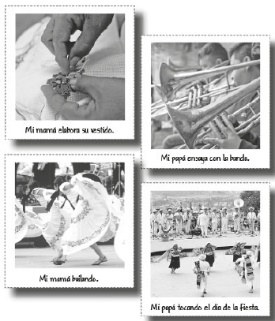 Pegar correctamente las fotografías.Pedir narrar en grupo las acciones que se realizan antes y durante la fiesta.Revisar que las fotografías estén colocadas en el lado correcto y analizar las razones por las cuales los niños las colocaron del modo en que lo hicieron. CIERREEscribir las tradiciones  que conocen de otras comunidades. ¿Qué se hace en esas tradiciones? ¿En qué lugar se realizan? ¿Qué día se celebran?Contestar las preguntas acerca de la tradición.Mencionar a sus compañeros el lugar y el día en que se realiza. RECURSO.- ActividadCRITERIO.- • Analiza los componentes de una tradición.INICIOLeer con el grupo el texto sobre la tradición de la familia Yau, y resaltar la idea de que la fiesta de la Guelaguetza se realiza año con año en Oaxaca.Formular algunas interrogantes para ayudar a los niños a generar ideas: ¿habrá comida o bailes en dicha fiesta?, ¿quiénes participan?, ¿cómo?Invitar a los niños a leer la definición de Guelaguetza y comentar con ellos que una actividad importante en esta tradición es compartir y, para representar esto, en la fiesta se reparten dulces y otros productos a todos los asistentes.DESARROLLOObservar con atención el video. https://www.youtube.com/watch?v=qb2ArMuFHg4 Acompañar a los niños durante la observación y descripción de las fotografías del recortable 1.Intervenir para hacer explícita información no contemplada por los niños y que es necesaria para comprender lo que se hace en esa fiesta, el trabajo colectivo implicado, así como el sentido cooperativo de la misma.Pegar correctamente las fotografías.Pedir narrar en grupo las acciones que se realizan antes y durante la fiesta.Revisar que las fotografías estén colocadas en el lado correcto y analizar las razones por las cuales los niños las colocaron del modo en que lo hicieron. CIERREEscribir las tradiciones  que conocen de otras comunidades. ¿Qué se hace en esas tradiciones? ¿En qué lugar se realizan? ¿Qué día se celebran?Contestar las preguntas acerca de la tradición.Mencionar a sus compañeros el lugar y el día en que se realiza. RECURSOS DIDÁCTICOSINICIOLeer con el grupo el texto sobre la tradición de la familia Yau, y resaltar la idea de que la fiesta de la Guelaguetza se realiza año con año en Oaxaca.Formular algunas interrogantes para ayudar a los niños a generar ideas: ¿habrá comida o bailes en dicha fiesta?, ¿quiénes participan?, ¿cómo?Invitar a los niños a leer la definición de Guelaguetza y comentar con ellos que una actividad importante en esta tradición es compartir y, para representar esto, en la fiesta se reparten dulces y otros productos a todos los asistentes.DESARROLLOObservar con atención el video. https://www.youtube.com/watch?v=qb2ArMuFHg4 Acompañar a los niños durante la observación y descripción de las fotografías del recortable 1.Intervenir para hacer explícita información no contemplada por los niños y que es necesaria para comprender lo que se hace en esa fiesta, el trabajo colectivo implicado, así como el sentido cooperativo de la misma.Pegar correctamente las fotografías.Pedir narrar en grupo las acciones que se realizan antes y durante la fiesta.Revisar que las fotografías estén colocadas en el lado correcto y analizar las razones por las cuales los niños las colocaron del modo en que lo hicieron. CIERREEscribir las tradiciones  que conocen de otras comunidades. ¿Qué se hace en esas tradiciones? ¿En qué lugar se realizan? ¿Qué día se celebran?Contestar las preguntas acerca de la tradición.Mencionar a sus compañeros el lugar y el día en que se realiza. Ejercicios.Recortable 1.PegamentoTijerasPÁGINAS DEL LIBRO DEL ALUMNO.-83-84EjesApartado¿Qué busco?TEMA DE LA SESIÓNMundo naturalCultura y Vida SocialTradiciones de invierno.• Que los alumnos identifiquen tradiciones que se desarrollan en un periodo específico del año y que las relacionen con las caracteristicas de la naturaleza dicho periodo.Tradiciones de invierno.TemasTradiciones de invierno.• Que los alumnos identifiquen tradiciones que se desarrollan en un periodo específico del año y que las relacionen con las caracteristicas de la naturaleza dicho periodo.Tradiciones de invierno.Exploración de la naturalezaInteracciones con el entorno socialTradiciones de invierno.• Que los alumnos identifiquen tradiciones que se desarrollan en un periodo específico del año y que las relacionen con las caracteristicas de la naturaleza dicho periodo.Tradiciones de invierno.SECUENCIA DIDÁCTICAEVALUACIÓNINICIORecuperar las vivencias de los alumnos en torno a las tradiciones celebradas en el momento actual del año o durante las semanas previas al trabajo con esta secuencia, pues la cercanía en el tiempo de estas tradiciones permite recuperar una mayor cantidad de elementos de éstas.Observar las tradiciones de invierno de diferentes lugares del país presentadas en su libro.DESARROLLOSolicitar al grupo revisar las imágenes y orientarlos para que centren su atención en reconocer y describir las tradiciones que en su comunidad se celebran en invierno (aproximadamente del 21 de diciembre al 20 de marzo).Colorear los meses del año, comentar que habrá dos meses que corresponden a dos estaciones del año diferentes (diciembre y marzo).Pedir decida y justifique si los colorean o no, y de qué manera podrían marcar gráficamente qué partes del mes corresponden a cada estación del año.Procurar establecer relaciones entre las características del invierno y el paisaje natural del lugar donde viven; este tipo de vínculos favorece la construcción de referentes temporales.Registrar en el calendario grupal las conmemoraciones, las fiestas, los cumpleaños u otro evento que el grupo considere importante.CIERREValorar la capacidad de los alumnos para ubicar temporalmente las tradiciones de la época de invierno. Procurar identificar los argumentos que indican para ello, así como posibles relaciones entre las formas de celebración y las características de esta estación del año.RECURSO.- ActividadCRITERIO.- • Identifica tradiciones que se desarrollan en un periodo específico del año y que las relacionen con las caracteristicas de la naturaleza dicho periodo.INICIORecuperar las vivencias de los alumnos en torno a las tradiciones celebradas en el momento actual del año o durante las semanas previas al trabajo con esta secuencia, pues la cercanía en el tiempo de estas tradiciones permite recuperar una mayor cantidad de elementos de éstas.Observar las tradiciones de invierno de diferentes lugares del país presentadas en su libro.DESARROLLOSolicitar al grupo revisar las imágenes y orientarlos para que centren su atención en reconocer y describir las tradiciones que en su comunidad se celebran en invierno (aproximadamente del 21 de diciembre al 20 de marzo).Colorear los meses del año, comentar que habrá dos meses que corresponden a dos estaciones del año diferentes (diciembre y marzo).Pedir decida y justifique si los colorean o no, y de qué manera podrían marcar gráficamente qué partes del mes corresponden a cada estación del año.Procurar establecer relaciones entre las características del invierno y el paisaje natural del lugar donde viven; este tipo de vínculos favorece la construcción de referentes temporales.Registrar en el calendario grupal las conmemoraciones, las fiestas, los cumpleaños u otro evento que el grupo considere importante.CIERREValorar la capacidad de los alumnos para ubicar temporalmente las tradiciones de la época de invierno. Procurar identificar los argumentos que indican para ello, así como posibles relaciones entre las formas de celebración y las características de esta estación del año.RECURSOS DIDÁCTICOSINICIORecuperar las vivencias de los alumnos en torno a las tradiciones celebradas en el momento actual del año o durante las semanas previas al trabajo con esta secuencia, pues la cercanía en el tiempo de estas tradiciones permite recuperar una mayor cantidad de elementos de éstas.Observar las tradiciones de invierno de diferentes lugares del país presentadas en su libro.DESARROLLOSolicitar al grupo revisar las imágenes y orientarlos para que centren su atención en reconocer y describir las tradiciones que en su comunidad se celebran en invierno (aproximadamente del 21 de diciembre al 20 de marzo).Colorear los meses del año, comentar que habrá dos meses que corresponden a dos estaciones del año diferentes (diciembre y marzo).Pedir decida y justifique si los colorean o no, y de qué manera podrían marcar gráficamente qué partes del mes corresponden a cada estación del año.Procurar establecer relaciones entre las características del invierno y el paisaje natural del lugar donde viven; este tipo de vínculos favorece la construcción de referentes temporales.Registrar en el calendario grupal las conmemoraciones, las fiestas, los cumpleaños u otro evento que el grupo considere importante.CIERREValorar la capacidad de los alumnos para ubicar temporalmente las tradiciones de la época de invierno. Procurar identificar los argumentos que indican para ello, así como posibles relaciones entre las formas de celebración y las características de esta estación del año.Ejercicios.PÁGINAS DEL LIBRO DEL ALUMNO.-85-86Niñas y niños que crecen y se cuidanNiñas y niños que crecen y se cuidanNiñas y niños que crecen y se cuidanDimensiones socioemocionales.Habilidades asociadas a lasdimensiones socioemocionalesAPRENDIZAJES ESPERADOSAUTONOMÍAIniciativa personal•Practica hábitos para fortalecer su capacidad de velarse por sí mismo en el ámbito personal, social y escolar.Propósitos Propósitos Propósitos  1. Desarrollar habilidades y estrategias para la expresión, la regulación y la gestión de las emociones; el reconocimiento de las causas y efectos de la expresión emocional; la tolerancia a la frustración y la templanza para postergar las recompensas inmediatas.2. Desarrollar formas de comunicación asertiva y escucha activa.3. Reconocer y valorar la diversidad cultural y el medioambiente, y la importancia de la inclusión como mecanismo para garantizar la igualdad y lapaz social.4. Reafirmar el ejercicio de la autonomía a través de la participación en acciones y proyectos colectivos que busquen el beneficio de la comunidad.5. Fortalecer la autoestima para conducirse con seguridad, respeto y sentido de agencia, que es la capacidad para llevar a cabo acciones que generen mayores oportunidades de vida para sí mismo y para los demás.6. Reconocer el poder de la empatía para establecer relaciones sinceras, respetuosas y duraderas. 1. Desarrollar habilidades y estrategias para la expresión, la regulación y la gestión de las emociones; el reconocimiento de las causas y efectos de la expresión emocional; la tolerancia a la frustración y la templanza para postergar las recompensas inmediatas.2. Desarrollar formas de comunicación asertiva y escucha activa.3. Reconocer y valorar la diversidad cultural y el medioambiente, y la importancia de la inclusión como mecanismo para garantizar la igualdad y lapaz social.4. Reafirmar el ejercicio de la autonomía a través de la participación en acciones y proyectos colectivos que busquen el beneficio de la comunidad.5. Fortalecer la autoestima para conducirse con seguridad, respeto y sentido de agencia, que es la capacidad para llevar a cabo acciones que generen mayores oportunidades de vida para sí mismo y para los demás.6. Reconocer el poder de la empatía para establecer relaciones sinceras, respetuosas y duraderas. 1. Desarrollar habilidades y estrategias para la expresión, la regulación y la gestión de las emociones; el reconocimiento de las causas y efectos de la expresión emocional; la tolerancia a la frustración y la templanza para postergar las recompensas inmediatas.2. Desarrollar formas de comunicación asertiva y escucha activa.3. Reconocer y valorar la diversidad cultural y el medioambiente, y la importancia de la inclusión como mecanismo para garantizar la igualdad y lapaz social.4. Reafirmar el ejercicio de la autonomía a través de la participación en acciones y proyectos colectivos que busquen el beneficio de la comunidad.5. Fortalecer la autoestima para conducirse con seguridad, respeto y sentido de agencia, que es la capacidad para llevar a cabo acciones que generen mayores oportunidades de vida para sí mismo y para los demás.6. Reconocer el poder de la empatía para establecer relaciones sinceras, respetuosas y duraderas.Dimensiones socioemocionales.Habilidades asociadas a lasdimensiones socioemocionalesAPRENDIZAJES ESPERADOSTEMA DE LA SESIÓNAUTONOMÍAIniciativa personal•Práctica hábitos para fortalecer su capacidad de velarse por sí mismo en el ámbito personal, social y escolar.El árbolSECUENCIA DIDÁCTICAEVALUACIÓNINICIO Pedir que adopten la postura de «cuerpo de montaña» (cabeza erguida, espalda derecha, cuerpo relajado, manos sobre los muslos, ojos cerrados suavemente)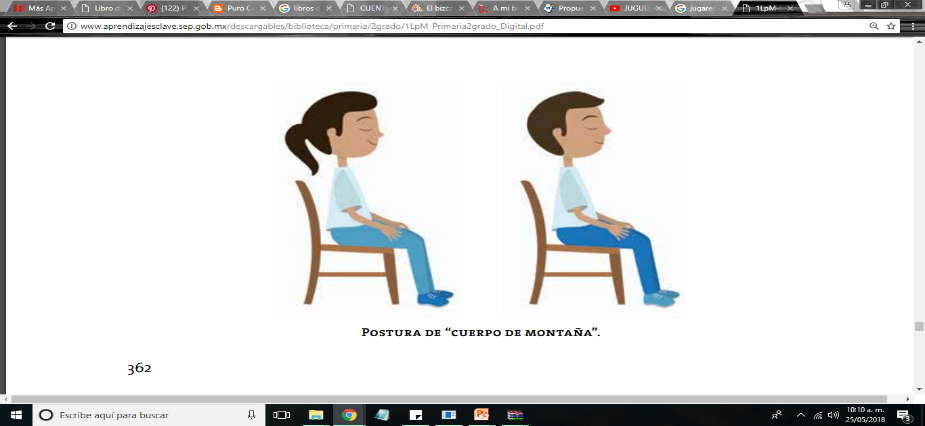 Tocar un instrumento durante un minuto y pida que levanten la mano cuando el sonido deje de escucharse.Pedir a varios niños que completen la frase siguiente: “Algo que aprendí recientemente es…”.DESARROLLOPedir que observen los siguientes videos y comenten que opinan con sus compañeros.https://www.youtube.com/watch?v=dwJRKH4vKpc https://www.youtube.com/watch?v=MeYQNp1qqjc Ayudar a los alumnos mediante una pequeña introducción a comprender que cada persona es diferente como los árboles, pero que todas son valiosas y cada una tiene cualidades que la hacen especial.CIERREResponder las preguntas en el cuaderno: ¿Por qué el conejo Lolo es único y  especial?, ¿Qué opinas de ser diferente a los demás?, ¿De qué trato el cuento del árbol?, ¿El árbol logro valerse por sí solo igual que el conejo Lolo?, ¿por qué? Y ¿Qué puedes aprender de estas dos historias?RECURSO.- Preguntas y conclusiones.CRITERIO.-  - Práctica hábitos para fortalecer su capacidad de velarse por sí mismo en el ámbito personal, social y escolar.INICIO Pedir que adopten la postura de «cuerpo de montaña» (cabeza erguida, espalda derecha, cuerpo relajado, manos sobre los muslos, ojos cerrados suavemente)Tocar un instrumento durante un minuto y pida que levanten la mano cuando el sonido deje de escucharse.Pedir a varios niños que completen la frase siguiente: “Algo que aprendí recientemente es…”.DESARROLLOPedir que observen los siguientes videos y comenten que opinan con sus compañeros.https://www.youtube.com/watch?v=dwJRKH4vKpc https://www.youtube.com/watch?v=MeYQNp1qqjc Ayudar a los alumnos mediante una pequeña introducción a comprender que cada persona es diferente como los árboles, pero que todas son valiosas y cada una tiene cualidades que la hacen especial.CIERREResponder las preguntas en el cuaderno: ¿Por qué el conejo Lolo es único y  especial?, ¿Qué opinas de ser diferente a los demás?, ¿De qué trato el cuento del árbol?, ¿El árbol logro valerse por sí solo igual que el conejo Lolo?, ¿por qué? Y ¿Qué puedes aprender de estas dos historias?RECURSOS DIDÁCTICOSINICIO Pedir que adopten la postura de «cuerpo de montaña» (cabeza erguida, espalda derecha, cuerpo relajado, manos sobre los muslos, ojos cerrados suavemente)Tocar un instrumento durante un minuto y pida que levanten la mano cuando el sonido deje de escucharse.Pedir a varios niños que completen la frase siguiente: “Algo que aprendí recientemente es…”.DESARROLLOPedir que observen los siguientes videos y comenten que opinan con sus compañeros.https://www.youtube.com/watch?v=dwJRKH4vKpc https://www.youtube.com/watch?v=MeYQNp1qqjc Ayudar a los alumnos mediante una pequeña introducción a comprender que cada persona es diferente como los árboles, pero que todas son valiosas y cada una tiene cualidades que la hacen especial.CIERREResponder las preguntas en el cuaderno: ¿Por qué el conejo Lolo es único y  especial?, ¿Qué opinas de ser diferente a los demás?, ¿De qué trato el cuento del árbol?, ¿El árbol logro valerse por sí solo igual que el conejo Lolo?, ¿por qué? Y ¿Qué puedes aprender de estas dos historias?Xilófono, triángulo, campana, barra de tono, cuenco o tambor, hojas o cartulinas, marcadores o colores y lápiz.AudioVideosPÁGINAS DEL LIBRO DEL ALUMNO.- EjeTemasAprendizajes esperadosElementos básicos de las artes Movimiento-sonido•Responde con movimientos o formas corporales estáticas a sonidos y silencios, para explorar posibilidades expresivas.PropósitosPropósitosPropósitos1. Explorar los elementos básicos de las artes desde una perspectiva interdisciplinaria.2. Experimentar con las posibilidades expresivas de los elementos básicos de las artes.3. Promover el desarrollo del pensamiento artístico al explorar procesos de percepción, sensorialidad, emoción, imaginación, creatividad y comunicación.4. Reconocer las artes como manifestaciones culturales de la sociedad o grupo donde se producen, valorando la variedad y diversidad de expresiones.5. Identificar las etapas en la realización de un proyecto artístico.6. Desarrollar las capacidades emocionales e intelectuales para apreciar las manifestaciones artísticas.7. Propiciar ambientes de aprendizaje que permitan el intercambio y la comunicación abierta y respetuosa acerca del arte.8. Favorecer actitudes de respeto, apertura al cambio y manejo de la incertidumbre, imaginando y proponiendo soluciones creativas a diversas problemáticas que se presenten en el colectivo artístico interdisciplinario.1. Explorar los elementos básicos de las artes desde una perspectiva interdisciplinaria.2. Experimentar con las posibilidades expresivas de los elementos básicos de las artes.3. Promover el desarrollo del pensamiento artístico al explorar procesos de percepción, sensorialidad, emoción, imaginación, creatividad y comunicación.4. Reconocer las artes como manifestaciones culturales de la sociedad o grupo donde se producen, valorando la variedad y diversidad de expresiones.5. Identificar las etapas en la realización de un proyecto artístico.6. Desarrollar las capacidades emocionales e intelectuales para apreciar las manifestaciones artísticas.7. Propiciar ambientes de aprendizaje que permitan el intercambio y la comunicación abierta y respetuosa acerca del arte.8. Favorecer actitudes de respeto, apertura al cambio y manejo de la incertidumbre, imaginando y proponiendo soluciones creativas a diversas problemáticas que se presenten en el colectivo artístico interdisciplinario.1. Explorar los elementos básicos de las artes desde una perspectiva interdisciplinaria.2. Experimentar con las posibilidades expresivas de los elementos básicos de las artes.3. Promover el desarrollo del pensamiento artístico al explorar procesos de percepción, sensorialidad, emoción, imaginación, creatividad y comunicación.4. Reconocer las artes como manifestaciones culturales de la sociedad o grupo donde se producen, valorando la variedad y diversidad de expresiones.5. Identificar las etapas en la realización de un proyecto artístico.6. Desarrollar las capacidades emocionales e intelectuales para apreciar las manifestaciones artísticas.7. Propiciar ambientes de aprendizaje que permitan el intercambio y la comunicación abierta y respetuosa acerca del arte.8. Favorecer actitudes de respeto, apertura al cambio y manejo de la incertidumbre, imaginando y proponiendo soluciones creativas a diversas problemáticas que se presenten en el colectivo artístico interdisciplinario.EjeTemasAprendizajes esperadosTema de la sesiónElementos básicos de las artes Forma-color•Elige formas y figuras diversas para representarlas con el cuerpo.Represento con mi cuerpoSECUENCIA DIDÁCTICAEVALUACIÓNINICIO Observar el video y comentar después con tus compañeros.https://www.youtube.com/watch?v=Au_2pQdSR08 DESARROLLOFormar equipos de 6 a 8 integrantes.Pedir que elijan una de las figuras o varias para hacer una producción artística con el cuerpo.Ensayar con sus compañeros antes de hacer la representación.Reflexionar:¿Con qué necesitas contar para llevar a cabo el tema de tu producción artística?De acuerdo con el tema que definieron para su producción artística, ¿cómo harían para modificar las formas de representarla sin alterar su sentido?¿Qué consideras que es el ensayo y para qué sirve en una producción artística?¿Cómo imaginas que sería la vida si no hubiera formas en ningún lugar u objeto?CIERRE Realizar la producción artística frente a la comunidad escolar o los padres de familia.RECURSO.- Preguntas y ejecuciones. CRITERIO.-  - Elige formas y figuras diversas para representarlas con el cuerpo.INICIO Observar el video y comentar después con tus compañeros.https://www.youtube.com/watch?v=Au_2pQdSR08 DESARROLLOFormar equipos de 6 a 8 integrantes.Pedir que elijan una de las figuras o varias para hacer una producción artística con el cuerpo.Ensayar con sus compañeros antes de hacer la representación.Reflexionar:¿Con qué necesitas contar para llevar a cabo el tema de tu producción artística?De acuerdo con el tema que definieron para su producción artística, ¿cómo harían para modificar las formas de representarla sin alterar su sentido?¿Qué consideras que es el ensayo y para qué sirve en una producción artística?¿Cómo imaginas que sería la vida si no hubiera formas en ningún lugar u objeto?CIERRE Realizar la producción artística frente a la comunidad escolar o los padres de familia.RECURSOS DIDÁCTICOSINICIO Observar el video y comentar después con tus compañeros.https://www.youtube.com/watch?v=Au_2pQdSR08 DESARROLLOFormar equipos de 6 a 8 integrantes.Pedir que elijan una de las figuras o varias para hacer una producción artística con el cuerpo.Ensayar con sus compañeros antes de hacer la representación.Reflexionar:¿Con qué necesitas contar para llevar a cabo el tema de tu producción artística?De acuerdo con el tema que definieron para su producción artística, ¿cómo harían para modificar las formas de representarla sin alterar su sentido?¿Qué consideras que es el ensayo y para qué sirve en una producción artística?¿Cómo imaginas que sería la vida si no hubiera formas en ningún lugar u objeto?CIERRE Realizar la producción artística frente a la comunidad escolar o los padres de familia.PreguntasVideoPÁGINAS DEL LIBRO DEL ALUMNO.- 